THESEUS’ SHIP1. Compare the two pictures!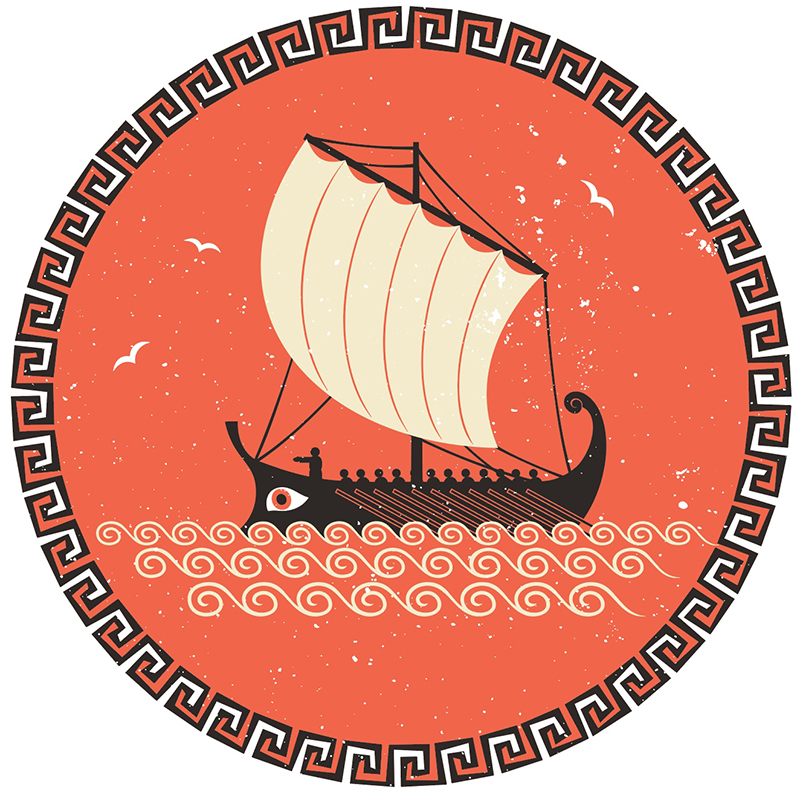 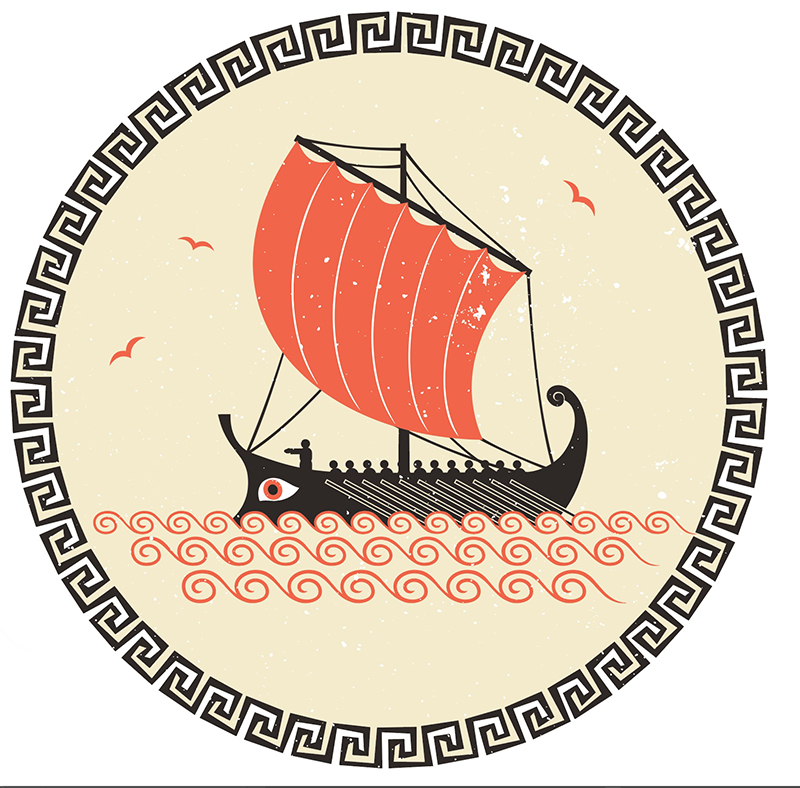 e. g. The first ship’s sail is white, but the second ship’s sail is orange.––––––––––––––––––––––––––––––––––––––––––––––––––––––––––––––––––––––––––––––––––––––––––––––––––––––––––––––––––––––––––––––––––––––––––––––––––––––––––––––––––––––––––––––––––––––––––––––––––––––––––––––––––––––––2. How many people are there on the first ship?         ________________________________3. Who is the captain?   _________________________________4. Where do you think they are going?  _________________________________5. How many birds are there on the second picture?  ________________________________6. Draw four fish in the water on the second picture!7. Name both of the ships and write the names on the sails!